COURSE TEXTBOOK LIST INFORMATION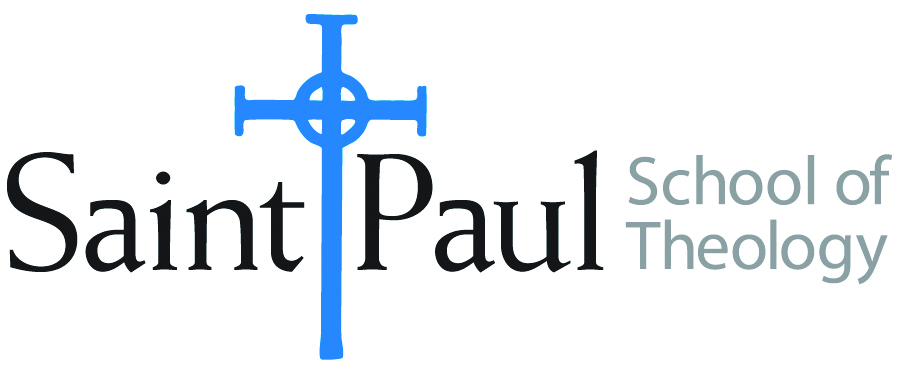 FACULTY INSTRUCTIONSFACULTY INSTRUCTIONSSTUDENT INSTRUCTIONS(Both Campuses)STUDENT INSTRUCTIONS(Both Campuses)For each semester taught, faculty should complete and submit a new form for every course and return to Melissa Whalen in the Academic Life office.  Forms are due by the first day of registration for a given term.  Desk copies for Teaching Assistants must be requested on this form.  It is up to the publishers’ discretion whether or not to provide desk copies for teaching assistants.For each semester taught, faculty should complete and submit a new form for every course and return to Melissa Whalen in the Academic Life office.  Forms are due by the first day of registration for a given term.  Desk copies for Teaching Assistants must be requested on this form.  It is up to the publishers’ discretion whether or not to provide desk copies for teaching assistants.Students may acquire textbooks by ordering online via Amazon Associate on our website and having books shipped to them.  Regardless of shopping/ordering method, students may check Cokesbury online for discount on text and certain text may be sent free delivery. Students may acquire textbooks by ordering online via Amazon Associate on our website and having books shipped to them.  Regardless of shopping/ordering method, students may check Cokesbury online for discount on text and certain text may be sent free delivery. COURSE INSTRUCTOR(S)Amy OdenAmy OdenAmy OdenCOURSE NUMBER & SECTIONSFR 501SFR 501SFR 501COURSE NAMESpiritual Formation for Ministry 1Spiritual Formation for Ministry 1Spiritual Formation for Ministry 1COURSE SEMESTER &YEAR  Fall 2017Fall 2017Fall 2017DATE OF SUBMISSIONMarch 5, 2017March 5, 2017March 5, 2017REQUIRED TEXTBOOKS LISTREQUIRED TEXTBOOKS LISTREQUIRED TEXTBOOKS LISTREQUIRED TEXTBOOKS LISTREQUIRED TEXTBOOKS LISTREQUIRED TEXTBOOKS LISTREQUIRED TEXTBOOKS LISTREQUIRED TEXTBOOKS LISTBOOK TITLE and EDITION(include subtitle if applicable)BOOK TITLE and EDITION(include subtitle if applicable)AUTHOR(S)No. ofPAGES to be readPUBLISHER and DATE13-Digit ISBN(without dashes)LIST PRICE(estimate)DESK COPY1Psalms of the Jewish Liturgy: A Guide to Their Beauty, Power, and MeaningMiryam Glazer250Aviv Press, 2009978091621941311.00no2Thirsty for God, A Brief History of Christian Spirituality. Holt, Bradley P164Augsburg Fortress Press, 2005978080063709519.473.15 usedyes3God's Unconditional Love: Healing our ShameWilkie Au and Noreen Cannon Au160Paulist Press, 2016978080914961219.95yes4Abide: Keeping Vigil with the Word of GodMacrina Wiederkehr232Liturgical Press, 2011978081463383015.00yes5 The Path of BlessingRabbi Marcia Prager240Jewish Lights, 2003978158023148013.00yes6Soul Feast 3rd editionMarjorie Thompson200Westminster John Knox, 2014978066423924417.00yes7A Spiritual Life: Perspectives from Poets, Prophets, and Preachers Allan Hugh Cole, Jr256Westminster John Knox, 2011978066423492811.00yes8We Drink from Our Own Wells: The Spiritual Journey of a People  20th anniversary editionGustavo Guttierez181Orbis, 2003978157075496817.00yesTOTAL Number of Pages to Be ReadTOTAL Number of Pages to Be Read1200